IL SECOLO XIX        24 dicembre 2008LA PROTESTA A PRA’Code tartaruga alle Poste per salvare l’ufficio del CepLunedì gruppi di trenta abitanti bloccheranno l’attività di altri sportelliSARÀ UNA PROTESTA garbata e ironica, capace di attirare l'attenzione su un problema che gli abitanti del Cep di Pra' ritengono vitale. Una sorta di resistenza iperattiva contro la decisione delle Poste di chiudere l'ufficio di via 2 dicembre 1944. «Gli intenti non sono bellicosi -spiega Carlo Besana, presidente del Consorzio sportivo Pianacci - vogliamo solo ottenere la riapertura dell'ufficio in tempi brevissimi».I "CepBlocks" (che parafrasano i Blackblock di ben più triste memoria), ovvero i gruppi cittadini del Cep, metteranno in atto l’ "Operazione Tartaruga". L'appuntamento sarà per lunedì prossimo, nell' Arci Pianacci di via della Benedicta intorno a mezzogiorno, per decidere quale ufficio postale "colpire" per primo.«Il sistema sarà molto semplice - continua Besana - di volta in volta ci sposteremo in gruppi di trenta o quaranta persone ed entreremo dieci minuti prima della chiusura in un ufficio postale scelto a caso. Una volta dentro chiederemo informazioni di vario tipo a seconda dell'ordine di arrivo. Creeremo alle Poste gli stessi disagi che subiscono gli abitanti del Cep».La disfida ha avuto origine quando, circa una decina di giorni fa, dopo una rapina l'ufficio postale viene chiuso "per fatti criminosi!" con data di riapertura da destinarsi. «Già nel gennaio scorso c'erano state delle avvisaglie di una riduzione del servizio e avevo scritto una lettera - continua Besana - in cui chiedevamo precisazioni. Avevo ottenuto una risposta rassicurante da parte del direttore delle Poste filiale 2 Genova, Enzo Sponchia che, dichiarava 'non è in atto alcun tipo di intervento di razionalizzazione».Sulla qualità del servizio i cittadini utenti hanno da dire la loro, ricordando ad esempio quando i tre impiegati allo sportello sono diventati uno solo oppure quando l'ufficio aveva esaurito i francobolli.«Abbiamo ottenuto questo ufficio dopo dieci anni di lotte burocratiche per farlo aprire. - continua Nicolò Catania, presidente del comitato di quartiere Ca' Nova- Ora dopo vent'anni ci tolgono un servizio essenziale per un quartiere in cui vivono in prevalenza anziani. Abbiamo combattuto per avere altri servizi, che in alcuni casi ci sono stati tolti, ma ora diciamo basta. La città e le istituzioni si devono rendere conto che noi esistiamo e vogliamo continuare a vivere nel modo migliore, nelle nostre case».A fianco dei 'Cepblock', si schiera anche la giunta del municipio VII Ponente: erano presenti alla conferenza stampa il presidente Mauro Avvenente, il vicepresidente Rosa Morlè e l'assessore Antonio Marani, che chiederanno l'intervento non solo del sindaco ma anche del prefetto. Besana: «Forse la direzione centrale delle Poste ignora, che sono stati i clienti dell'ufficio postale del Cep a subire una sistematica rapina da un loro dipendente. Che è stato smascherato dopo una mia denuncia alla polizia postale e un'indagine intensa: si è scoperto che con vari stratagemmi ha portato via migliaia di euro a clienti dell'ufficio, che tra l'altro non sono ancora stati rimborsati».CLAUDIA LUPI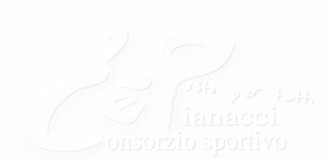 